Informasjon til nattevakter (eksempeltekst) 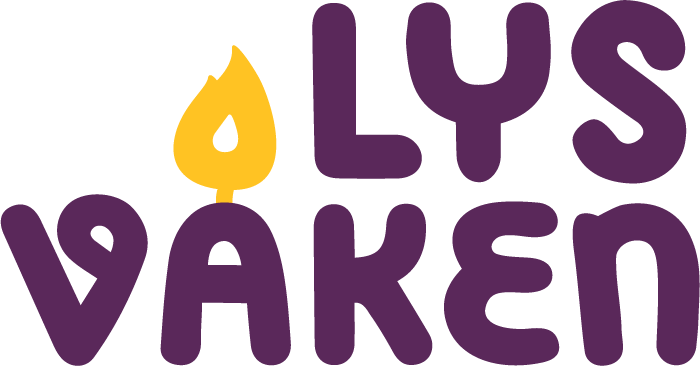 Hei og takk for at dere kan bidra til gjennomføring av Lys Våken! Uten dere ville det ikke vært mulig å gi 11-åringene den spennende opplevelsen det kan være å overnatte i kirka!Dere 2-timer nattevakt hver. Skjemaet under viser en oversikt inkludert informasjon som kan variere litt fra vakt til vakt. Telefonnummer er tatt med i tilfelle noen blir forsinket eller lignende. Om rammene:Barna sover i kirkerommet. Det er mulig å sove i alterrommet, foran i kirken, i midtgangen på en side (sørg for at det er mulig å komme seg forbi), oppå benkene er også greit, men ikke imellom (varmeovnene under benkene er på). Vi deler inn i en gutte- og en jenteside. Hovedleder og minst én voksen til sover også i kirkerommet Hovedleder kan vekkes hvis det oppstår behov for å ringe foreldre eller hvis spesielle/ alvorlige situasjoner oppstår.Dåpssakristiet (bak altret) er lederrom. Der vil det være kaffe/te/vann, frukt, godis og noen aviser. Er det mye uro er det viktig å oppholde seg i kirkerommet til det blir stille.Når dere kommer:Kort overlapping med tidligere vakter om:Tips/hvordan det har vært/ting å være obs påBrannvernsrutiner og bli kjent med bygget (nødutganger hovedinngang og sakristi) og slokkingsutstyr.Generelt fokus for dere er:BrannvernPasse på at 11-åringene er trygge hvis de skulle våknePasse på at det er stille i kirkerommet slik at det er mulig å soveHovedinngangsdør skal være låst, døra til sakristi kan være åpenViktige telefonnumre:BrannPolitiSykebilHovedlederAndreKlokkeslettVakterSpesielle oppgaverKl 00-02navn mobiltelnLegging sammen med hovedleder og 4 ungdomsledereKl 02-04navn mobiltelnKl 04-06navn mobiltelnKl 06-08navn mobilteln